                         КАРАР                                                                     ПОСТАНОВЛЕНИЕ                 30 март 2021 й.                         № 19                           30  марта  2021 г.Об организации и проведении месячника по охране труда  в сельском поселении Ариевский сельсовет муниципального района Дуванский район Республики Башкортостан.             Во исполнении   Постановления Правительства Республики Башкортостан от 12.08.2013г. за №369  и постановления главы администрации   муниципального района Дуванский район № 224 от 18.03.2021 г.  и в целях усиления работы по улучшению условий и охраны труда работников,  предупреждению  производственного  травматизма, профессиональной  заболеваемости, дорожно- транспортных  происшествий и пожаров, а так же целях сохранения здоровья и жизни сотрудников администрации ,а  также лиц принимаемых на работы по благоустройству  п о с та н о в л я ю::1.  Провести с 01 апреля по 30 апреля 2021 года  месячник охраны труда в  сельском поселении Ариевский сельсовет муниципального района Дуванский район Республики Башкортостан.2. Рекомендовать руководителям учреждений провести   мероприятия, посвященные  месячнику охраны : собрания трудовых коллективов, заседания комитетов или комиссий по охране труда, проверки состояния производственной среды, средств индивидуальной и коллективной защиты, санитарно - бытовые помещения, оформить кабинеты по охране труда и обеспечить их нормативно-правовой документацией и учебными материалами, итоги смотров - конкурсов, по благоустройству населенных пунктов, наведения порядка территорий, административных сооружений, производственных зданий.3.Разработать и осуществить план мероприятий по проведению месячника. План мероприятий и информацию о выполнении направить в территориальный отдел Министерства труда и социальной защиты населения Республики Башкортостан по Дуванскому району до 07.05.2021г6. Ответственность за исполнение  постановления  возлагаю на себя.Глава сельского поселения                                                            М.М. Ахметгалин                 Приложение   к постановлению главы администрации     сельского поселения Ариевский   сельсовет муниципального района      Дуванский район   Республики Башкортостан  от 30.03.2021  № 19План- мероприятий по охране труда по администрации СП Ариевский сельсовет на 2021 год.                                          Приложение   к постановлению главы администрации     сельского поселения Ариевский   сельсовет муниципального района      Дуванский район   Республики Башкортостан  от 30.03.2021  № 19ОТЧЕТо проведении месячника охраны труда         Руководитель   _____________________   _____________________________      ___________________                                                      (подпись)                     (расшифровка подписи)                      (дата)                                                                                  М.П.Башҡортостан Республикаһы Дыуан районы муниципаль районының Арый ауыл советы ауыл биләмәһе 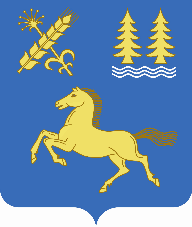 Администрация сельского поселения Ариевский сельсовет муниципального района Дуванский район Республики Башкортостан №Наименование мероприятияОтветственныеисполнителиСрок проведения1Подготовка информации по вопросам охраны труда, посвященной месячнику по охране труда для обнародования на стенде.Глава СПДо 28 апреля 2.Провести совещания со специалистами по охране труда, посвященное созданию безопасных и здоровых условий трудаГлава СПапрель 3.Состояние охраны труда на территории сельского поселения:                                                                                           -  состояние ограждения;                                                                  -  содержание территории;                                                              - состояние оборудования  игровой  и спортивной площадок;   -  контроль в зимнее время за отсутствием на карнизах крыши сосулек, нависающего льда и снега:                                                   - технический осмотр здания  депутатыЕженедельно.4. Контроль за состояние электробезопасности:- проверка состояния электрощитовой комнаты;- электрических щитов, электросети. Глава СПежемесячно5.Контроль за состоянием  пожарной безопасности:- наличие инструкций по пожарной безопасности;- наличие планов эвакуации;-  своевременность проверки работоспособности огнетушителей;- состояние чердачных помещений;Глава СП ежемесячно5.Проведение цикла бесед с целью пропаганды правил пожарной безопасности.Проведение цикла бесед с целью пропаганды правил пожарной безопасности.Проведение цикла бесед с целью пропаганды правил пожарной безопасности.5.Оформление противопожарного уголка.Оформление противопожарного уголка.Оформление противопожарного уголка.6.Разработка и утверждение инструкций по охране труда. 1. Перечень инструкций по охране труда.2. Инструкции по охране труда.3. Журнал учета инструкций по охране труда.4. Журнал  учета выдачи инструкций по охране труда.Управляющая делами Пересматриваются 1 раз в 5 лет.7. Организация административно-общественного контроля по охране труда:Контроль:- соблюдение законодательства по охране труда, выполнению санитарно-гигиенических норм;- документации по охране труда и ТБ;-наличие инструкций по охране труда.Глава СП1 раз в полугодие.8.Проведение инструктажей по охране труда:-  вводный инструктаж.- первичный инструктаж на рабочем        месте.Глава СППри приеме на работу. №п/пНаименование показателяСведения1                        2                            3       1. Общие сведения об организации1. Общие сведения об организации1. Общие сведения об организации1.1. Наименование организации               Администрация сельского поселения Ариевский сельсовет униципальный район Дуванский р-н Республики Башкортостан1.2.  Юридический адрес                                 РБ, Дуванский р-н, с. Ариево, ул. Школьная, 291.3.  Контактный телефон/факс                             1.4.Вид экономической деятельности (ОКВЭД)             1.5.Организационно-правовая форма                    1.6.  Численность работников по состоянию на 1 января текущего года (чел.) – всего, в том числе:                1.6.  женщин                                             1.6.  лиц моложе 18 лет                                  1.7.Численность работников, занятых в условиях труда, не отвечающих санитарно-гигиеническим нормам по состоянию на 1 января текущего года (чел.) – всего, в том  числе: 1.7.женщин                                             1.7.лиц моложе 18 лет                                   1.8. Количество пострадавших в несчастных случаях за предыдущий год (чел.) – всего, в том числе:1.8. с тяжелым исходом                       1.8. со смертельным исходом1.9. Израсходовано средств на мероприятия по охране труда за предыдущий год в расчете на 1 работника  (руб.) 2. Показатели проведения месячника (по состоянию на 1 мая т.г.)2. Показатели проведения месячника (по состоянию на 1 мая т.г.)2. Показатели проведения месячника (по состоянию на 1 мая т.г.)2.1.  Наличие утвержденного положения о системе управления охраной труда в организации              да/нет2.2.  Штатная численность службы охраны труда (чел.)  либо 2.2.  заключен договор со специалистом по охране труда     да/нет2.2.  обязанности по организации охраны труда возложены на другого работника (при отсутствии службы охраны труда должность работника2.3.   Наличие в организации коллективного договора  (соглашения) да/нет2.4.   Наличие комитета (комиссии) по охране труда         да/нет2.5.  Обучение по охране труда членов комитета (комиссии) по охране труда                           да/нет2.6.   Обучение по охране труда руководителей и специалистов (чел.): подлежат обучению/прошли обучение             2.7. Наличие и оформление в подразделениях журналов, личных карт, где учитывается проведение всех инструктажей по охране труда (вводного, на рабочем месте)  да/нет2.8.  Наличие утвержденных программ (инструкций) проведения всех инструктажей (вводного, на рабочем месте) по охране труда в подразделениях             да/нет2.9.Наличие утвержденных инструкций по охране труда на рабочих местах                                      да/нет2.10.  Наличие оборудованного кабинета по охране труда    да/нет2.11.Наличие уголков по охране труда  да /нет 2.12.Проведение аттестации рабочих мест по условиям труда (специальной оценки)                           дата, % охвата рабочих мест2.13.Обеспечение работников санитарно-бытовыми помещениями (гардеробными, душевыми, комнатами личной гигиены % к нормативу2.14.  Обеспечение работников сертифицированной специальной одеждой, специальной обувью и другими средствами индивидуальной защиты                     % к нормативу2.15.  Выявлено в ходе месячника охраны труда нарушений требований охраны труда – всего,                      2.15.  из них устранены                                   2.16.Наличие плана мероприятий по устранению выявленных в период месячника охраны труда нарушений         да/нет (при наличии приложить копию)2.17.  Количество структурных подразделений в организации 2.18.  Количество подразделений, где проведен день охраны труда2.19Количество проведенных в организации в период месячника охраны труда:                            общих собраний                                     круглых столов                                       семинаров                                         конкурсов                                         выставок средств индивидуальной защиты               демонстраций видеофильмов                        других мероприятий (указать)                        2.20. Количество работников, охваченных мероприятиями месячника (чел.)                                     2.21.  Освещение тематики охраны труда в средствах массовой информации (количество) – всего,газетных статей                            телевизионных передач             радиопередач                                       через сайт                                         другое (указать)                               